POWER HOUSE YOUTH CENTERPOLICIESIt is our goal to make sure that every young person feels that they are valued and belong here at the Power House.   1. 	Every member is responsible for any items they bring into the Power House.   2. 	There must always be at least two adults in the building if there are students in the building.   3. 	Bottles or cans of beverages may not be brought into the Power House on Friday evenings.   4. 	Bikes must be left at the bike rack and locked. Leave unlocked at your own risk.   5.	No selling of any items other than school/church fundraisers.   6. 	The Power House staff and volunteers reserve the right to inspect any member or their property.   7. 	No loitering in the parking lot.   8. 	Anyone leaving snack plates or cups out may not receive snacks on their next visit.   9. 	Only staff members and adults may answer the Power House phone. 10. 	No staff or volunteer may transport kids without written parental consent. 11. 	Nothing gang-related will be permitted or tolerated. 12. 	Membership expires on a member’s 19th birthday or graduation, whichever comes first. 13. 	No member may be upstairs, in kitchen, or downstairs on weekday afternoons without consent and supervision of a staff member or volunteer. 14.	Guys and girls must wear appropriate clothing. Shirts must have at least two-inch wide straps. Stomach should be covered. No clothing with profanity or questionable material. Shirts, skirts, and shorts will be at the discretion of the staff. General rule: skirts/shorts should be mid-thigh. Shoes are to be worn when you are in the building.These are common courtesy practices that we ask you to follow.  If they are not followed there will be direction given to act appropriately in the future.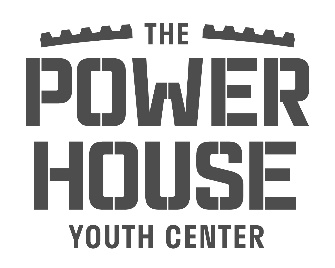 